ΠΑΝΕΠΙΣΤΗΜΙΟ ΔΥΤΙΚΗΣ ΑΤΤΙΚΗΣ ΣΧΟΛΗ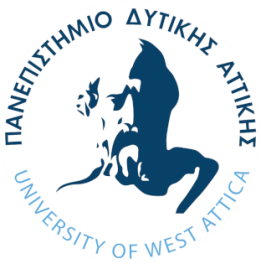 ΤΜΗΜΑ Πτυχιακή/ Διπλωματική ΕργασίαΤίτλος εργασίαςΣυγγραφέας/είςΟνοματεπώνυμο AΜ:                                               Επιβλέπων/ουσα:                                                ΟνοματεπώνυμοΑθήνα, Μήνας ΈτοςUNIVERSITY OF WEST ATTICA SCHOOLDEPARTMENT Diploma ThesisTitleStudent name and surname: Registration Number: Supervisor name and surname: Athens, Month YearΠΑΝΕΠΙΣΤΗΜΙΟ ΔΥΤΙΚΗΣ ΑΤΤΙΚΗΣ ΣΧΟΛΗ ΤΜΗΜΑ Τίτλος εργασίαςΜέλη Εξεταστικής Επιτροπής συμπεριλαμβανομένου και του Εισηγητή             Η πτυχιακή/διπλωματική εργασία εξετάστηκε επιτυχώς από την κάτωθι Εξεταστική Επιτροπή:ΔΗΛΩΣΗ ΣΥΓΓΡΑΦΕΑ ΠΤΥΧΙΑΚΗΣ/ΔΙΠΛΩΜΑΤΙΚΗΣ ΕΡΓΑΣΙΑΣΟ/η κάτωθι υπογεγραμμένος/η …………………………………………………………. του………….., με αριθμό μητρώου ……… φοιτητής/τρια του Πανεπιστημίου Δυτικής Αττικής της Σχολής…………….. του Τμήματος…………………………., δηλώνω υπεύθυνα ότι: «Είμαι συγγραφέας αυτής της πτυχιακής/διπλωματικής εργασίας και ότι κάθε βοήθεια την οποία είχα για την προετοιμασία της είναι πλήρως αναγνωρισμένη και αναφέρεται στην εργασία. Επίσης, οι όποιες πηγές από τις οποίες έκανα χρήση δεδομένων, ιδεών ή λέξεων, είτε ακριβώς είτε παραφρασμένες, αναφέρονται στο σύνολό τους, με πλήρη αναφορά στους συγγραφείς, τον εκδοτικό οίκο ή το περιοδικό, συμπεριλαμβανομένων και των πηγών που ενδεχομένως χρησιμοποιήθηκαν από το διαδίκτυο. Επίσης, βεβαιώνω ότι αυτή η εργασία έχει συγγραφεί από μένα αποκλειστικά και αποτελεί προϊόν πνευματικής ιδιοκτησίας τόσο δικής μου, όσο και του Ιδρύματος. Παράβαση της ανωτέρω ακαδημαϊκής μου ευθύνης αποτελεί ουσιώδη λόγο για την ανάκληση του πτυχίου μου».*Επιθυμώ την απαγόρευση πρόσβασης στο πλήρες κείμενο της εργασίας μου μέχρι ……………………… και έπειτα από αίτηση μου στη Βιβλιοθήκη και έγκριση του επιβλέποντα καθηγητήΟ/Η Δηλών/ούσα* Ονοματεπώνυμο /Ιδιότητα								(Υπογραφή)   Ψηφιακή Υπογραφή Επιβλέποντα* Σε εξαιρετικές περιπτώσεις και μετά από αιτιολόγηση και έγκριση του επιβλέποντα, προβλέπεται χρονικός περιορισμός πρόσβασης (embargo) 6-12 μήνες. Στην περίπτωση αυτή θα πρέπει να υπογράψει ψηφιακά ο/η επιβλέπων/ουσα καθηγητής/τρια, για να γνωστοποιεί ότι είναι ενημερωμένος/η και συναινεί. Οι λόγοι χρονικού αποκλεισμού πρόσβασης περιγράφονται αναλυτικά στις πολιτικές του Ι.Α. (σελ. 6):https://www.uniwa.gr/wp-content/uploads/2021/01/%CE%A0%CE%BF%CE%BB%CE%B9%CF%84%CE%B9%CE%BA%CE%B5%CC%81%CF%82_%CE%99%CE%B4%CF%81%CF%85%CE%BC%CE%B1%CF%84%CE%B9%CE%BA%CE%BF%CF%85%CC%81_%CE%91%CF%80%CE%BF%CE%B8%CE%B5%CF%84%CE%B7%CF%81%CE%B9%CC%81%CE%BF%CF%85_final.pdf). Α/αΟΝΟΜΑ ΕΠΩΝΥΜΟΒΑΘΜΙΔΑ/ΙΔΙΟΤΗΤΑΨΗΦΙΑΚΗ ΥΠΟΓΡΑΦΗ